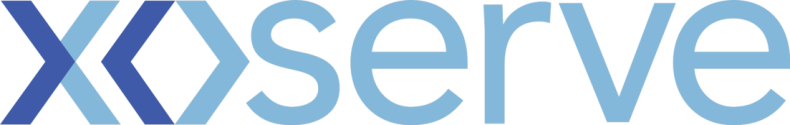 DSC Change ProposalChange Reference Number:  XRN4752Customers to fill out all of the information in this colourXoserve to fill out all of the information in this colour Please send the completed forms to: mailto:box.xoserve.portfoliooffice@xoserve.comDocument Version HistoryTemplate Version HistorySection C: DSC Change Proposal: DSG Discussion(To be removed if no DSG Discussion is required; Xoserve to collate where DSG discussions occur)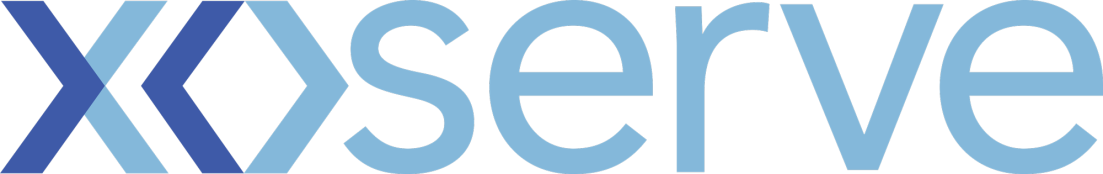 Appendix 1Change Prioritisation Variables Xoserve uses the following variables set for each and every change within the Xoserve Change Register, to derive the indicative benefit prioritisation score, which will be used in conjunction with the perceived delivery effort to aid conversations at the DSC ChMC and DSC Delivery Sub Groups to prioritise changes into all future minor and major releases. Document Control Version History Section A1: General DetailsSection A1: General DetailsSection A1: General DetailsChange TitleMeter Read PerformanceMeter Read PerformanceDate Raised30/08/201830/08/2018Sponsor OrganisationXoserveXoserveSponsor NameRachel HinsleyRachel HinsleySponsor Contact Details0121 623 2854Rachel.hinsley@xoserve.com0121 623 2854Rachel.hinsley@xoserve.comXoserve Contact NameRachel HinsleyRachel HinsleyXoserve Contact Details 0121 623 2854Rachel.hinsley@xoserve.com0121 623 2854Rachel.hinsley@xoserve.comChange StatusWith DSGWith DSGSection A2: Impacted PartiesSection A2: Impacted PartiesSection A2: Impacted PartiesCustomer Class(es) Shipper National Grid Transmission Distribution Network Operator IGT Shipper National Grid Transmission Distribution Network Operator IGTSection A3: Proposer Requirements / Final (redlined) ChangeSection A3: Proposer Requirements / Final (redlined) ChangeSection A3: Proposer Requirements / Final (redlined) ChangeSection M of UNC states the read obligation for Class 2 and Class 3 Supply Meter points. Within Code this section also states: 
- TPDM5.7.4 Each User shall secure that the requirement in paragraph 5.7.1 is complied with in respect of at least 97.5% of Relevant Class 2 Supply Meters every Day and the CDSP shall notify each User of its performance in such respect
- TPDM5.8.5 MD is the number of Relevant Class 3 Supply Meters and the CDSP shall notify each User of its performance in such respect.
This states that the CDSP has an obligation to report the performance. There are service lines set up for us to provide read performance reports; we need a CP to enact this. A report specification has been created and is available here:It is proposed to provide these reports anonymously until the PARR is amended to provide non-anonymised reports to PAC (completed under UNCC; not the DSC).  Section M of UNC states the read obligation for Class 2 and Class 3 Supply Meter points. Within Code this section also states: 
- TPDM5.7.4 Each User shall secure that the requirement in paragraph 5.7.1 is complied with in respect of at least 97.5% of Relevant Class 2 Supply Meters every Day and the CDSP shall notify each User of its performance in such respect
- TPDM5.8.5 MD is the number of Relevant Class 3 Supply Meters and the CDSP shall notify each User of its performance in such respect.
This states that the CDSP has an obligation to report the performance. There are service lines set up for us to provide read performance reports; we need a CP to enact this. A report specification has been created and is available here:It is proposed to provide these reports anonymously until the PARR is amended to provide non-anonymised reports to PAC (completed under UNCC; not the DSC).  Section M of UNC states the read obligation for Class 2 and Class 3 Supply Meter points. Within Code this section also states: 
- TPDM5.7.4 Each User shall secure that the requirement in paragraph 5.7.1 is complied with in respect of at least 97.5% of Relevant Class 2 Supply Meters every Day and the CDSP shall notify each User of its performance in such respect
- TPDM5.8.5 MD is the number of Relevant Class 3 Supply Meters and the CDSP shall notify each User of its performance in such respect.
This states that the CDSP has an obligation to report the performance. There are service lines set up for us to provide read performance reports; we need a CP to enact this. A report specification has been created and is available here:It is proposed to provide these reports anonymously until the PARR is amended to provide non-anonymised reports to PAC (completed under UNCC; not the DSC).  Proposed ReleaseAd-hoc – data releaseAd-hoc – data releaseProposed Consultation Period  10 Working Days 20 Working Days 30 Working daysOther: 10 Working Days 20 Working Days 30 Working daysOther:Section A4: Benefits and Justification Section A4: Benefits and Justification Section A4: Benefits and Justification Benefit DescriptionWhat, if any, are the tangible benefits of introducing this change? What, if any, are the intangible benefits of introducing this change?Benefit DescriptionWhat, if any, are the tangible benefits of introducing this change? What, if any, are the intangible benefits of introducing this change?Allows for meter read performance to be monitored, encouraging meter read submission and transparencyBenefit Realisation When are the benefits of the change likely to be realised?Benefit Realisation When are the benefits of the change likely to be realised?As soon as deliveredBenefit Dependencies Please detail any dependencies that would be outside the scope of the change, this could be reliance on another delivery, reliance on some other event that the projects has not got direct control of.Benefit Dependencies Please detail any dependencies that would be outside the scope of the change, this could be reliance on another delivery, reliance on some other event that the projects has not got direct control of.N/ASection A5: Final Delivery Sub Group RecommendationsSection A5: Final Delivery Sub Group RecommendationsSection A5: Final Delivery Sub Group RecommendationsUntil a final decision is achieved, please refer to section C of the form.Until a final decision is achieved, please refer to section C of the form.Until a final decision is achieved, please refer to section C of the form.Final DSG RecommendationApprove / Reject / DeferApprove / Reject / DeferDSG Recommended ReleaseRelease X: Feb / Jun / Nov XX or Adhoc DD/MM/YYYYRelease X: Feb / Jun / Nov XX or Adhoc DD/MM/YYYYSection A6: FundingSection A6: FundingSection A6: FundingFunding Classes  Shipper                                                             100%   National Grid Transmission                             XX%   Distribution Network Operator                         XX%   IGT                                                                   XX%                                                                           Shipper                                                             100%   National Grid Transmission                             XX%   Distribution Network Operator                         XX%   IGT                                                                   XX%                                                                          Service Line(s)Service Line 18 – Provision of user reports and informationService Line 18 – Provision of user reports and informationROM or funding details N/AN/AFunding Comments Shippers agreed for this to be 100% Shipper fundedShippers agreed for this to be 100% Shipper fundedSection A7: CHMC Recommendation Section A7: CHMC Recommendation Section A7: CHMC Recommendation Change Status Approve – Issue to DSG Defer – Issue to Consultation Reject Approve – Issue to DSG Defer – Issue to Consultation RejectIndustry Consultation 10 Working Days 20 Working Days 30 Working daysOther: 10 Working Days 20 Working Days 30 Working daysOther:Expected date of receipt for responses (to Xoserve)XX/XX/XXXXXX/XX/XXXXDSC ConsultationDSC ConsultationDSC ConsultationIssued  Yes No Yes NoDate IssuedComms Ref(s)Number of ResponsesSection A8: DSC Voting OutcomeSection A8: DSC Voting OutcomeSection A8: DSC Voting OutcomeSolution Voting   Shipper                                      Approve  National Grid Transmission       NA	  Distribution Network Operator   NA   IGT                                             NA   Shipper                                      Approve  National Grid Transmission       NA	  Distribution Network Operator   NA   IGT                                             NA Meeting Date 12/09/201812/09/2018Release DateTBCTBCOverall Outcome Approved to proceed to DSG Approved to proceed to DSG VersionStatusDateAuthor(s)Summary of Changes1.0Draft30/08/18Rachel HinsleyNew Change Proposal2.0Approved at ChMC14/09/18Rachel HinsleyUpdate from ChMC meeting on 12/09 added ti A7 and A8.3.0DSG notes added20/09/18Rachel HinsleyDSG notes from 17th September addedVersionStatusDateAuthor(s)Summary of Changes3.0Approved17/04/2018Emma SmithTemplate approved at ChMC on 11th JulySection C1: Delivery Sub-Group (DSG) Recommendations Section C1: Delivery Sub-Group (DSG) Recommendations DSG Date17/09/18DSG SummaryDSG SummaryThe prioritisation score of 26% was presented to DSG.The prioritisation score of 26% was presented to DSG.Capture Document / RequirementsDSG RecommendationN/ADSG Recommended ReleaseN/AChange Driver Type  CMA Order                       MOD / Ofgem  EU Legislation                  License Condition  BEIS                                 ChMC endorsed Change Proposal  SPAA Change Proposal   Additional or 3rd Party Service Request  Other(please provide details below) Please select the customer group(s) who would be impacted if the change is not deliveredShipper Impact                  iGT Impact          Network Impact                 Xoserve Impact                 National Grid Transmission Impact          Associated Change reference  Number(s)NoneAssociated MOD Number(s)MOD0664Perceived delivery effort 0 – 30                        30 – 60  60 – 100                    100+ days                                                                                        Does the project involve the processing of personal data? ‘Any information relating to an identifiable person who can be directly or indirectly identified in particular by reference to an identifier’ – includes MPRNS. Yes (If yes please answer the next question)  No A Data Protection Impact Assessment (DPIA) will be required if the delivery of the change involves the processing of personal data in any of the following scenarios:  New technology    Vulnerable customer data    Theft of Gas Mass data             Xoserve employee data Fundamental changes to Xoserve business Other(please provide details below)  (If any of the above boxes have been selected then please contact The Data Protection Officer (Sally Hall) to complete the DPIA. Change Beneficiary How many market participant or segments stand to benefit from the introduction of the change?  Multiple Market Participants                       Multiple Market Group   All industry UK Gas Market participants     Xoserve Only  One Market Group                                      One Market Participant                           Primary Impacted DSC Service Area Number of Service Areas Impacted  All                Five to Twenty           Two to Five  One            Change Improvement Scale? How much work would be reduced for the customer if the change is implemented? High            Medium          Low Are any of the following at risk if the change is not delivered? Are any of the following at risk if the change is not delivered?  Safety of Supply at risk                   Customer(s) incurring financial loss            Customer Switching at risk Safety of Supply at risk                   Customer(s) incurring financial loss            Customer Switching at riskAre any of the following required if the change is delivered? Are any of the following required if the change is delivered?  Customer System Changes Required   Customer Testing Likely Required    Customer Training Required                          Customer System Changes Required   Customer Testing Likely Required    Customer Training Required                         Known Impact to Systems / ProcessesKnown Impact to Systems / ProcessesPrimary Application impactedBW                    ISU                CMS                           AMT                 EFT               IX                                     Gemini              Birst              Other (please provide details below)Business Process Impact AQ                                  SPA               RGMAReads                             Portal             Invoicing ☐ Other (please provide details below)                                                                                  Are there any known impacts to external services and/or systems as a result of delivery of this change? Yes  (please provide details below) NoPlease select customer group(s) who would be impacted if the change is not delivered.  Shipper impact                   Network impact            iGT impact                                          Xoserve impact                  National Grid Transmission ImpactWorkaround currently in operation?Workaround currently in operation?Is there a Workaround in operation?  Yes  NoIf yes who is accountable for the workaround?  Xoserve External Customer  Both Xoserve and External CustomerWhat is the Frequency of the workaround? What is the lifespan for the workaround? What is the number of resource effort hours required to service workaround? What is the Complexity of the workaround?  Low  (easy, repetitive, quick task, very little risk of human error)   Medium  (moderate difficult, requires some form of offline calculation, possible risk of human error in determining outcome)  High  (complicate task, time consuming, requires specialist resources, high risk of human error in determining outcome)  Change Prioritisation Score26%VersionStatusDateAuthor(s)Summary of Changes1 Draft 27/04/18 Anesu Chivenga 